Colour and write.						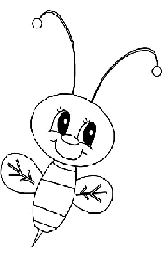 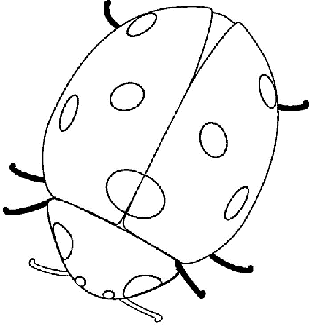 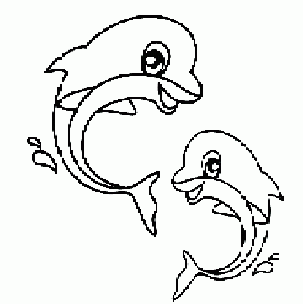 			This is a _______                                                 This is a _______	          	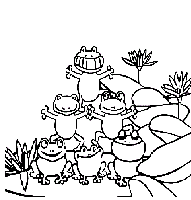                                      This is a ________      	                                               That is a _________					2)  Look and write.a) The frog is 	______b) The ladybird is ____      c) The dolphin is _____ d) The bee is _____ Answer key.Ladybird; dolphin; bee; frog.Green; red; blue; yellow.Name: ____________________________    Surname: ____________________________    Nber: ____   Grade/Class: _____Name: ____________________________    Surname: ____________________________    Nber: ____   Grade/Class: _____Name: ____________________________    Surname: ____________________________    Nber: ____   Grade/Class: _____Assessment: _____________________________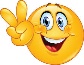 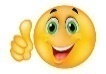 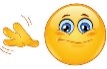 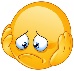 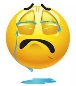 Date: ___________________________________________________    Date: ___________________________________________________    Assessment: _____________________________Teacher’s signature:___________________________Parent’s signature:___________________________